附件2 安徽省就业见习申请表  填表日期：           年     月    日姓  名性  别照片民  族出生年月照片政治面貌健康状况照片身份证号码毕业时间照片毕业学校及院（系）专业学历学位家庭住址专长联系电话E-mail就业创业证编号本人开户银行及账号见习意向单位及见习岗位见习意向单位及见习岗位意向服务期限（月）意向服务期限（月）意向服务期限（月）意向服务期限（月）其他意向单位及岗位个 人简历及奖惩情况（可附件 ）（可附件 ）（可附件 ）（可附件 ）（可附件 ）申请人承诺本人为（□未就业 □失业）（请勾选√）青年，提供的所有资料均真实有效，如有虚假，愿承担一切法律责任。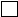 签名：                   年    月   日本人为（□未就业 □失业）（请勾选√）青年，提供的所有资料均真实有效，如有虚假，愿承担一切法律责任。签名：                   年    月   日本人为（□未就业 □失业）（请勾选√）青年，提供的所有资料均真实有效，如有虚假，愿承担一切法律责任。签名：                   年    月   日本人为（□未就业 □失业）（请勾选√）青年，提供的所有资料均真实有效，如有虚假，愿承担一切法律责任。签名：                   年    月   日本人为（□未就业 □失业）（请勾选√）青年，提供的所有资料均真实有效，如有虚假，愿承担一切法律责任。签名：                   年    月   日见习基地意见：   年      月      日  见习基地意见：   年      月      日  当地公共就业人才服务机构意见： 年      月      日  当地公共就业人才服务机构意见： 年      月      日  当地公共就业人才服务机构意见： 年      月      日  当地公共就业人才服务机构意见： 年      月      日  注：银行卡须为储蓄卡，信息须填写详细，如XX银行芜湖分行XX支行（或营业部）。注：银行卡须为储蓄卡，信息须填写详细，如XX银行芜湖分行XX支行（或营业部）。注：银行卡须为储蓄卡，信息须填写详细，如XX银行芜湖分行XX支行（或营业部）。注：银行卡须为储蓄卡，信息须填写详细，如XX银行芜湖分行XX支行（或营业部）。注：银行卡须为储蓄卡，信息须填写详细，如XX银行芜湖分行XX支行（或营业部）。注：银行卡须为储蓄卡，信息须填写详细，如XX银行芜湖分行XX支行（或营业部）。